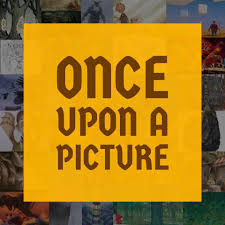 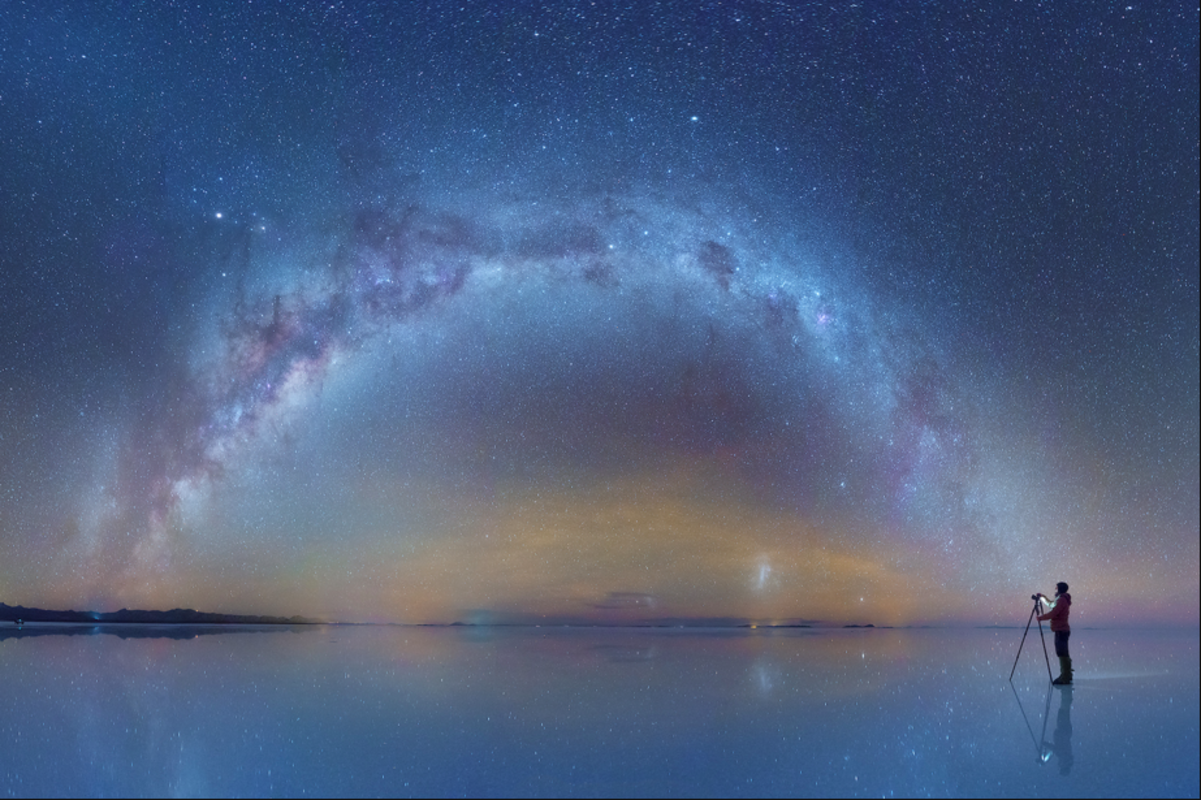 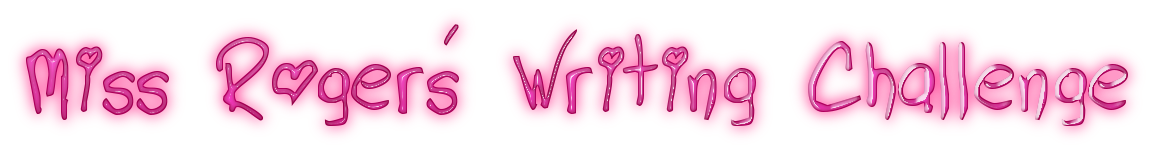 StargazerAs an astronomer, Peter believed he had the best job in the world! Ever since he was a boy, Peter had been fascinated with stars, planets, moons, comets and galaxies. Any celestial object that he witnessed had Peter enraptured. As he stood alone on the frozen surface of the lake, wrapped up well against the bitterly cold wind, Peter glimpsed something extraordinary through his telescope. It was in moments like this that Peter truly felt alive...Can you finish Miss Rogers’ story?Steps to SuccessTo use further prefixes and suffixesTo use possessive apostrophes accurately in words with regular plurals [for example, girls’, boys’] and in words with irregular plurals [for example, children’s]To use fronted adverbialsTo use contractionsTo use the present perfect form of verbs in contrast to the past tenseTo use conjunctions, adverbs and prepositions to express time and causeTo extend the range of sentences with more than one clause by using a wider range of conjunctions, including when, if, because, althoughTo include capital letters at the start of sentences and for nouns and proper nounsTo remember to use correct sentence finishers (. ! ?)To use different sentence types: command, statement, question and exclamation To use diagonal and horizontal strokes to achieve accurate joined up handwriting To proof-read for spelling mistakes and to ensure our writing makes sense 